Об обеспечении первичных мер пожарной безопасности на территории города Канаш Чувашской Республики В соответствии с Федеральными законами от 6 октября 2003 года №131-ФЗ «Об общих принципах организации местного самоуправления в Российской Федерации», от 21 декабря 1994 г. № 69-ФЗ «О пожарной безопасности», от 6 мая 2011 г. N 100-ФЗ «О добровольной пожарной охране», Законами Чувашской Республики от 25 ноября 2005 г. № 47 «О пожарной безопасности в Чувашской Республике», от 15 сентября 2011 г. № 62 «О добровольной пожарной охране в Чувашской Республике», Уставом города Канаш Чувашской Республики, в целях обеспечения пожарной безопасности на территории города Канаш, Администрация города Канаш Чувашской Республики постановляет:1. Утвердить:1.1. Положение об обеспечении первичных мер пожарной безопасности в границах города Канаш Чувашской Республики, согласно приложению №1 к настоящему постановлению.1.2. Положение об определении форм участия граждан в обеспечении первичных мер пожарной безопасности, в том числе в деятельности добровольной пожарной охраны, на территории города Канаш Чувашской Республики, согласно приложению №2 к настоящему постановлению.1.3.Перечень рекомендуемых первичных средств тушения пожаров и противопожарного инвентаря, для помещений и строений, находящихся в собственности (пользовании) граждан на территории города Канаш Чувашской Республики, согласно приложению №3 к настоящему постановлению.2. Признать утратившим силу постановление администрации города Канаш Чувашской Республики от 27 ноября 2013 г. № 1274 «О порядке обеспечения первичных мер пожарной безопасности на территории города Канаш».3. Настоящее постановление вступает в силу после его официального опубликования.Глава администрации города                                                                                В.Н. МихайловПриложение №1 Утвержденопостановлением администрации города Канаш Чувашской Республикиот_______ №_____Положение об обеспечении первичных мер пожарной безопасности в границах города Канаш Чувашской Республики1. Общие положения1.1. Положение об обеспечении первичных мер пожарной безопасности на территории города Канаш Чувашской Республики (далее – Положение) разработано в соответствии с Федеральными законами от 6 октября 2003 года №131-ФЗ «Об общих принципах организации местного самоуправления в Российской Федерации», от 21 декабря 1994 г. № 69-ФЗ «О пожарной безопасности», от 6 мая 2011 г. N 100-ФЗ «О добровольной пожарной охране», Законами Чувашской Республики от 25 ноября 2005 г. № 47 «О пожарной безопасности в Чувашской Республике», от 15 сентября 2011 г. № 62 «О добровольной пожарной охране в Чувашской Республике» и определяет обеспечение первичных мер пожарной безопасности на территории города Канаш Чувашской Республики.1.2 Вопросы организационно-правового, материально-технического и финансового обеспечения первичных мер пожарной безопасности в границах города Канаш Чувашской Республики регулируются муниципальными нормативными правовыми актами, издаваемыми в пределах предоставленных полномочий.1.3 Администрация города Канаш Чувашской Республики обеспечивает разработку и реализацию муниципальных целевых программ по вопросам обеспечения первичных мер пожарной безопасности.1.4. Пожарная безопасность – это состояние защищенности личности, имущества, общества и государства от пожаров.Первичные меры пожарной безопасности – реализация принятых в установленном порядке норм и правил по предотвращению пожаров, спасению людей и имущества от пожаров.1.5. К полномочиям органов местного самоуправления по обеспечению первичных мер в области пожарной безопасности на территории города Канаш Чувашской Республики относятся:создание условий для организации добровольной пожарной охраны, а также для участия граждан в обеспечении первичных мер пожарной безопасности в иных формах;включение мероприятий по обеспечению пожарной безопасности в планы, схемы и программы развития территории города Канаш Чувашской Республики;оказание содействия исполнительным органам Чувашской Республики в информировании населения о мерах пожарной безопасности, в том числе посредством организации и проведения собраний населения;установление особого противопожарного режима в случае повышения пожарной опасности.1.6 Координацию деятельности органов местного самоуправления и организаций, расположенных на территории города Канаш Чувашской Республики независимо от форм собственности по обеспечению первичных мер пожарной безопасности в границах города Канаш Чувашской Республики, осуществляет комиссия по предупреждению и ликвидации чрезвычайных ситуаций и обеспечению пожарной безопасности города Канаш (далее – Комиссия).1.7. В случае повышения пожарной опасности постановлением администрации города Канаш Чувашской Республики может устанавливаться особый  противопожарный режим. На период действия особого противопожарного режима устанавливаются дополнительные требования пожарной безопасности, предусмотренные нормативными правовыми документами по пожарной безопасности.2. Основные задачи города Канаш Чувашской Республики по обеспечению первичных мер пожарной безопасности.2.1. Создание условий для организации добровольной пожарной охраны: разработка, утверждение и исполнение соответствующих бюджетов в части расходов на пожарную безопасность (в том числе, на содержание добровольной пожарной охраны, закупку пожарно-технической продукции, разработку и организацию выполнения целевых программ и др.);установление порядка привлечения сил и средств для тушения пожаров и проведения аварийно-спасательных работ на территории города Канаш Чувашской Республики;утверждение положения о добровольной пожарной охране, ведение реестра добровольных пожарных;привлечение граждан к обеспечению первичных мер пожарной безопасности в любых, не запрещенных законодательством формах;осуществление мер социального и экономического стимулирования граждан, принявших решение об участии в деятельности добровольной пожарной охраны, а также в обеспечении первичных мер пожарной безопасности в иных формах;2.2. Включение мероприятий по обеспечению пожарной безопасности в планы, схемы и программы развития территории города Канаш Чувашской Республики:организация и осуществление мер по защите населенных пунктов от пожаров лесных массивов;обеспечение надлежащего состояния источников наружного противопожарного водоснабжения;организация работ по содержанию в исправном состоянии средств обеспечения пожарной безопасности жилых и общественных зданий, находящихся в муниципальной собственности;обеспечение пожарной безопасности жилого муниципального фонда и нежилых помещений;проведение анализа противопожарного состояния населенных пунктов, объектов, находящихся на территории города Канаш Чувашской Республики;проведение противопожарной пропаганды и обучения населения мерам пожарной безопасности;соблюдение требований противопожарной безопасности при планировке застройки территории муниципального округа;осуществление социального и материального стимулирования мероприятий по обеспечению пожарной безопасности, в том числе связанных с созданием и содержанием добровольной пожарной охраны;обеспечение мероприятий, связанных с приобретением и монтажом средств противопожарной защиты, первичных средств пожаротушения, закупкой пожарно- технической продукции, разработкой и организацией выполнения целевых программ по обеспечению пожарной безопасности, приобретением необходимого аварийно-спасательного оборудования и пожарно-технического вооружения;определение порядка и условий установки автономных дымовых пожарных извещателей в комнатах квартир и жилых домах, не подлежащих защите системами пожарной сигнализации и (или) системой оповещения и управления эвакуацией людей при пожаре, в которых проживают многодетные семьи, семьи, находящиеся в трудной жизненной ситуации, в социально опасном положении;очистка дорог от снежных заносов в населенных пунктах, в том числе к источникам противопожарного водоснабжения;2.3. Оказание содействия исполнительным органам Чувашской Республики в информировании населения о мерах пожарной безопасности:назначение лиц, ответственных за информирование населения о мерах пожарной безопасности;организация мероприятий по информированию населения, в том числе с привлечением управляющих организаций, товариществ собственников жилья, жилищных кооперативов в границах населенных пунктов, о методах обеспечения пожарной безопасности, о принятых решениях по обеспечению пожарной безопасности, по распространению пожарно-технических знаний, через средства массовой информации посредством издания и распространения специальной литературы и рекламной продукции, проведения тематических выставок, смотров, конференций и использование других, не запрещенных законодательством Российской Федерации и Чувашской Республики форм информирования населения;обучение детей в дошкольных образовательных учреждениях и лиц, обучающихся в образовательных учреждениях, мерам пожарной безопасности;создание кружков, клубов, классов юных пожарных.2.4. Установление особого противопожарного режима в случае повышения пожарной опасности:разработка и выполнение мероприятий для населенных пунктов, подверженных угрозе распространения лесных пожаров, исключающих возможность перехода огня при ландшафтных (природных) пожарах на здания и сооружения (устройство противопожарных минерализованных полос и разрывов, удаление в летний период сухой растительности и другие);ограничение доступа людей в лесные массивы, запрещение разведения костров, проведения пожароопасных работ на определенных участках, временная приостановка топки печей, кухонных очагов и котельных установок, работающих на твердом топливе;организация силами населения и членов добровольной пожарной охраны патрулирования населенных пунктов с первичными средствами пожаротушения (ведро с водой, огнетушитель, лопата), а также подготовка для возможного использования имеющейся водовозной и землеройной техники;проведение соответствующей разъяснительной работы с населением о мерах пожарной безопасности и действиях в случае пожара;организация дежурства граждан и работников организаций при пожарном депо в помощь членам добровольной пожарной охраны;установление других дополнительных требований пожарной безопасности.3. Финансовое обеспечение первичных мер пожарной безопасности3.1. Финансирование обеспечения первичных мер пожарной безопасности на территории города Канаш Чувашской Республики является расходным обязательством бюджета города Канаш Чувашской Республики.3.2. Финансирование обеспечения первичных мер пожарной безопасности осуществляется за счет:средств, предусмотренных на эти цели в бюджете города Канаш Чувашской Республики; добровольных взносов и пожертвований граждан и организаций;межбюджетных трансфертов.Приложение №2 Утвержденопостановлением администрации города Канаш Чувашской Республикиот_______ №_____Положение об определении форм участия граждан в обеспечении первичных мер пожарной безопасности, в том числе в деятельности добровольной пожарной охраны, на территории города Канаш Чувашской Республики1. Общие положения1.1. Положение об определении форм участия граждан в обеспечении первичных мер пожарной безопасности, в том числе в деятельности добровольной пожарной охраны, на территории города Канаш Чувашской Республики (далее – Положение), разработано в соответствии с  Федеральными законами от 6 октября 2003 года №131-ФЗ «Об общих принципах организации местного самоуправления в Российской Федерации», от 21 декабря 1994 г. № 69-ФЗ «О пожарной безопасности», от 6 мая 2011 г. N 100-ФЗ «О добровольной пожарной охране», Законами Чувашской Республики от 25 ноября 2005 г. № 47 «О пожарной безопасности в Чувашской Республике», от 15 сентября 2011 г. № 62 «О добровольной пожарной охране в Чувашской Республике» 1.2. Настоящее Положение устанавливает права, обязанности и формы участия граждан в обеспечении первичных мер пожарной безопасности в границах города Канаш Чувашской Республики.2. Права и обязанности граждан города Канаш Чувашской Республики в области пожарной безопасности2.1. Граждане в границах города Канаш Чувашской Республики в области пожарной безопасности имеют право на:защиту их жизни, здоровья и имущества от пожаров;возмещение ущерба, причиненного пожаром, в порядке, установленном действующим законодательством;получение информации по вопросам пожарной безопасности;участие в обеспечении пожарной безопасности, в том числе в установленном порядке в деятельности добровольной пожарной охраны.2.2. Граждане на территории города Канаш Чувашской Республики в области пожарной безопасности обязаны:соблюдать требования норм и правил пожарной безопасности, выполнять предписания, постановления и иные законные требования должностных лиц пожарной охраны;при обнаружении пожара, немедленно уведомлять пожарную охрану о возникновении пожара и оказывать содействие по их тушению пожара, спасению людей и имущества;иметь в помещениях и строениях, находящихся в их собственности (пользовании) первичные средства тушения пожаров и противопожарный инвентарь в соответствии с правилами пожарной безопасности;предоставлять в порядке, установленном законодательством Российской Федерации и Чувашской Республики, возможность должностным лицам федерального государственного пожарного надзора проводить обследования и проверки, принадлежащих им производственных, хозяйственных, жилых и иных помещений и строений в целях контроля за соблюдением требований пожарной безопасности;осуществлять стоянку личного автотранспорта с учетом возможности проезда и обеспечения работы пожарной техники;выполнять предписания, постановления и иные законные требования должностных лиц федерального государственного пожарного надзора.3. Формы участия граждан в обеспечении первичных мер пожарной безопасности3.1. Граждане в границах города Канаш Чувашской Республики, могут принимать участие в обеспечении первичных мер пожарной безопасности в следующих формах:1) обсуждение проектов муниципальных правовых актов в области пожарной безопасности;2) информирование должностных лиц администрации города Канаш Чувашской Республики о фактах нарушения требований правил пожарной безопасности;3) участие в деятельности добровольной пожарной охраны;4) подготовка предложений по обеспечению пожарной безопасности на территории города Канаш Чувашской Республики;5) получение информации по вопросам обеспечения первичных мер пожарной безопасности;6) оборудование помещений и строений, находящихся в их собственности (пользовании), первичными средствами тушения пожаров и противопожарным инвентарем в соответствии с Постановлением Правительства РФ от 16 сентября 2020 г. № 1479 «Об утверждении Правил противопожарного режима в Российской Федерации»;7) оказание помощи в проведении противопожарной пропаганды, с целью формирования общественного мнения и психологических установок на личную и коллективную ответственность за пожарную безопасность, в изготовлении и распространении среди населения противопожарных памяток, листовок;3.2. Участие граждан в деятельности добровольной пожарной охраны, осуществляется в соответствии с Положением о добровольной пожарной охране, утверждаемым постановлением администрации города Канаш Чувашской Республики.3.3. Подразделения добровольной пожарной охраны создаются в виде дружин и команд, которые входят в систему обеспечения пожарной безопасности города Канаш Чувашской Республики.3.4. Подразделения добровольной пожарной охраны создаются в населенных пунктах, в целях обеспечения пожарной безопасности и выполнения требований статьи 76 Федерального закона от 22.07.2008 г. № 123-ФЗ.3.5. Подразделения добровольной пожарной охраны комплектуются добровольными пожарными.3.6. В добровольные пожарные принимаются на добровольной основе в индивидуальном порядке граждане, способные по своим деловым и моральным качествам, а также по состоянию здоровья исполнять обязанности, связанные с предупреждением и (или) тушением пожаров.3.7. Отбор граждан осуществляют:1) в добровольные пожарные муниципального образования – администрация города Канаш Чувашской Республики;2) в добровольные пожарные объектового подразделения добровольной пожарной охраны – руководители организаций.3.8. Добровольным пожарным предоставляются социальные гарантии, устанавливаемые законодательством Российской Федерации и Чувашской Республики, а также администрацией города Канаш Чувашской Республики и организациями.Приложение №3 Утвержденопостановлением администрации города Канаш Чувашской Республикиот_______ №_____ПЕРЕЧЕНЬрекомендуемых первичных средств тушения пожарови противопожарного инвентаря для помещений и строений, находящихся в собственности (пользовании) граждан на территории города Канаш Чувашской РеспубликиПримечание:1. (*) - устанавливается в период проживания (летнее время);2. В жилых домах коридорного типа, устанавливается не менее двух огнетушителей на этаж;3. Размещение огнетушителей в коридорах, проходах не должно препятствовать безопасной эвакуации людей. Их следует располагать на видных местах вблизи от выходов помещений на высоте не более 1,5 м.4. Огнетушители должны всегда содержаться в исправном состоянии, периодически осматриваться и своевременно перезаряжаться.Чӑваш РеспубликинКАНАШ ХУЛААДМИНИСТРАЦИЙЕЙЫШАНУ___________ № _____Канаш хули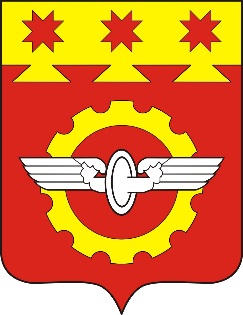 АДМИНИСТРАЦИЯГОРОДА КАНАШ                                                                                                                                     Чувашской РеспубликиПОСТАНОВЛЕНИЕ_________№ ______    г. Канаш№ п/пНаименование зданий и помещенийЗащищаема я площадьСредства пожаротушения и противопожарного инвентаря (штук)Средства пожаротушения и противопожарного инвентаря (штук)Средства пожаротушения и противопожарного инвентаря (штук)Средства пожаротушения и противопожарного инвентаря (штук)№ п/пНаименование зданий и помещенийЗащищаема я площадьпорошковый огнетушитель ОП-5 (4)ящикс песком емкостью 0,5 куб.мбочка с водой и ведробагор, топор, лопата1Жилые дома коттеджного типа для постоянного проживанияЗдание1-1 (*)-2Дачи и иные жилыездания для сезонного проживанияЗдание1(*)-1 (*)1, 1(*)3Частные жилые дома дляпостоянного проживанияЗдание1-1 (*)1, 14Индивидуальные гаражиГараж1---5Хозяйственн ые постройки, гаражныекооперативыГруппа построек-11 (*)0, 16Многокварти рные жилыедомаКвартира1---